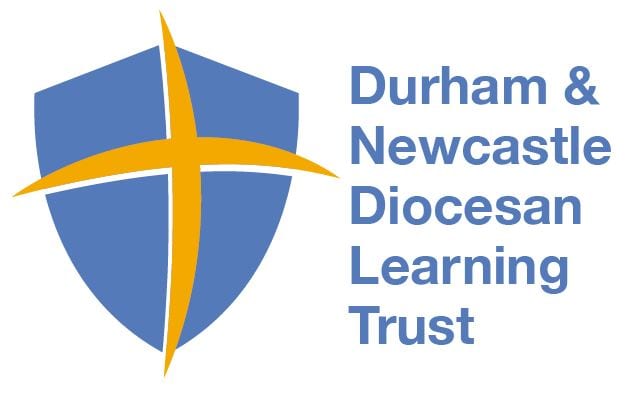 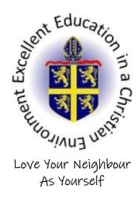 Physical Education Medium Term Plan- Spring 2This term students will learn and understand the rules of Football, practice the requisite skills, and demonstrate their abilities to perform various physical movements in a competitive game.Physical Education Medium Term Plan- Spring 2This term students will learn and understand the rules of Football, practice the requisite skills, and demonstrate their abilities to perform various physical movements in a competitive game.Year Group:  3       Topic- FootballYear Group:  3       Topic- FootballNational Curricular Focus National Curricular Focus Play in competitive games using basic attacking principlesMaster basic movements including sprinting, change of direction and coordination of the feet.Work as part of a team to attack and defend using tacticsPlay in competitive games using basic attacking principlesMaster basic movements including sprinting, change of direction and coordination of the feet.Work as part of a team to attack and defend using tacticsLesson Objectives for weeks1-6
Lesson Objectives for weeks1-6
I can pass and receive the ball around the playing area showing control I can move with the ball at my feet I can control a ball unchallenged I can move into space to receive the ball unchallenged I can work as a team to try and score a goal/point for my team I know the correct technique to shoot towards a goalI can challenge a player from another team I understand basic football rules I can keep possession of the football I can pass a football using the inside of my foot I can trap a ball standing still I can trap a ball, lift my head up and attempt to pass to another playerI can pass and receive the ball around the playing area showing control I can move with the ball at my feet I can control a ball unchallenged I can move into space to receive the ball unchallenged I can work as a team to try and score a goal/point for my team I know the correct technique to shoot towards a goalI can challenge a player from another team I understand basic football rules I can keep possession of the football I can pass a football using the inside of my foot I can trap a ball standing still I can trap a ball, lift my head up and attempt to pass to another playerAssessment covered in termAssessment covered in termAssessment statements from Progress in PEYear 3- Games – Attacking and Defending, Striking and Fielding (Tennis, Football, Cricket, Rounders)I can stop and kick a ball following a short runI can dribble a ball avoiding defendersAssessment statements from Progress in PEYear 3- Games – Attacking and Defending, Striking and Fielding (Tennis, Football, Cricket, Rounders)I can stop and kick a ball following a short runI can dribble a ball avoiding defendersVocabularyVocabularyControl Use space DefendAttack Dribbling Pass Tactics Compete Collaborate Teamwork Score Shoot Touch 